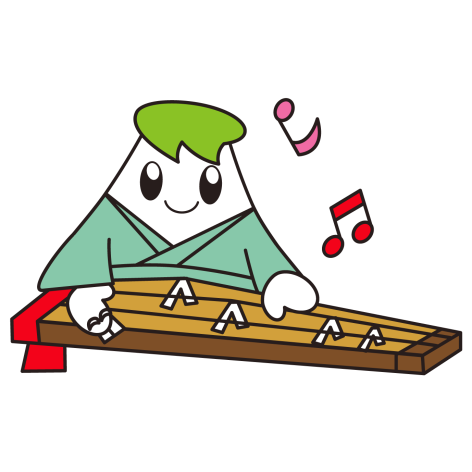 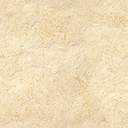 Please fill in the information below